In 1 Minute auf den Punkt 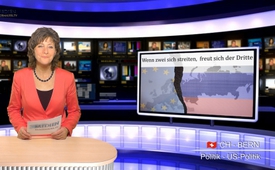 Wenn zwei sich streiten, freut sich der Dritte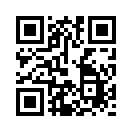 „Die Verbindung Öl, Gas und NATO ist im Ukraine-Konflikt in Reinkultur zu beobachten.“ 
Es ist nicht im Interesse der USA, dass die EU und Russland zusammenarbeiten und einen großen Wirtschaftsraum aufbauen, der auch noch über die größten Öl- und Gasreserven verfügt...Ein Zitat von Friedensforscher und Historiker Dr. Daniele Ganser:
„Die Verbindung Öl, Gas und NATO ist im Ukraine-Konflikt in Reinkultur zu beobachten.“ 

Es ist nicht im Interesse der USA, dass die EU und Russland zusammenarbeiten und einen großen Wirtschaftsraum aufbauen, der auch noch über die größten Öl- und Gasreserven verfügt.  Deshalb spielen die USA nach dem alten System von „teile und herrsche“ die verschiedenen Länder in Europa gegeneinander aus und es gelingt ihnen sehr gut! Im Moment spielt man Deutschland gegen Russland aus.
- Wie es das Sprichwort sagt: „Wenn zwei sich streiten, freut sich der Dritte.“ – In diesem Fall Amerika!von dg.Quellen:http://deutsche-wirtschafts-nachrichten.de/2014/07/14/nato-experte-aus-sicht-der-usa-ist-deutschland-ein-besetztes-land/http://www.anti-zensur.info/azkmediacenter.php?mediacenter=conference&amp;topic=10&amp;id=120Das könnte Sie auch interessieren:#Ukraine - www.kla.tv/Ukraine

#1MinuteAufDenPunkt - In 1 Minute auf den Punkt - www.kla.tv/1MinuteAufDenPunktKla.TV – Die anderen Nachrichten ... frei – unabhängig – unzensiert ...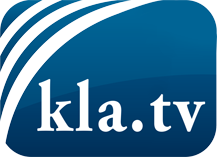 was die Medien nicht verschweigen sollten ...wenig Gehörtes vom Volk, für das Volk ...tägliche News ab 19:45 Uhr auf www.kla.tvDranbleiben lohnt sich!Kostenloses Abonnement mit wöchentlichen News per E-Mail erhalten Sie unter: www.kla.tv/aboSicherheitshinweis:Gegenstimmen werden leider immer weiter zensiert und unterdrückt. Solange wir nicht gemäß den Interessen und Ideologien der Systempresse berichten, müssen wir jederzeit damit rechnen, dass Vorwände gesucht werden, um Kla.TV zu sperren oder zu schaden.Vernetzen Sie sich darum heute noch internetunabhängig!
Klicken Sie hier: www.kla.tv/vernetzungLizenz:    Creative Commons-Lizenz mit Namensnennung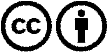 Verbreitung und Wiederaufbereitung ist mit Namensnennung erwünscht! Das Material darf jedoch nicht aus dem Kontext gerissen präsentiert werden. Mit öffentlichen Geldern (GEZ, Serafe, GIS, ...) finanzierte Institutionen ist die Verwendung ohne Rückfrage untersagt. Verstöße können strafrechtlich verfolgt werden.